Фототаблица к акту осмотра от 30.07.2019 года факта установки и эксплуатации конструкции по адресу: г. Сургут, ул. Привокзальная 18/3. Съемка проводилась в 09 часов 19 минут фотокамерой Canon-EOS-1100D.Начальник отделаадминистративного контроляконтрольного управленияАдминистрации города                               		                                                              Салий М.А.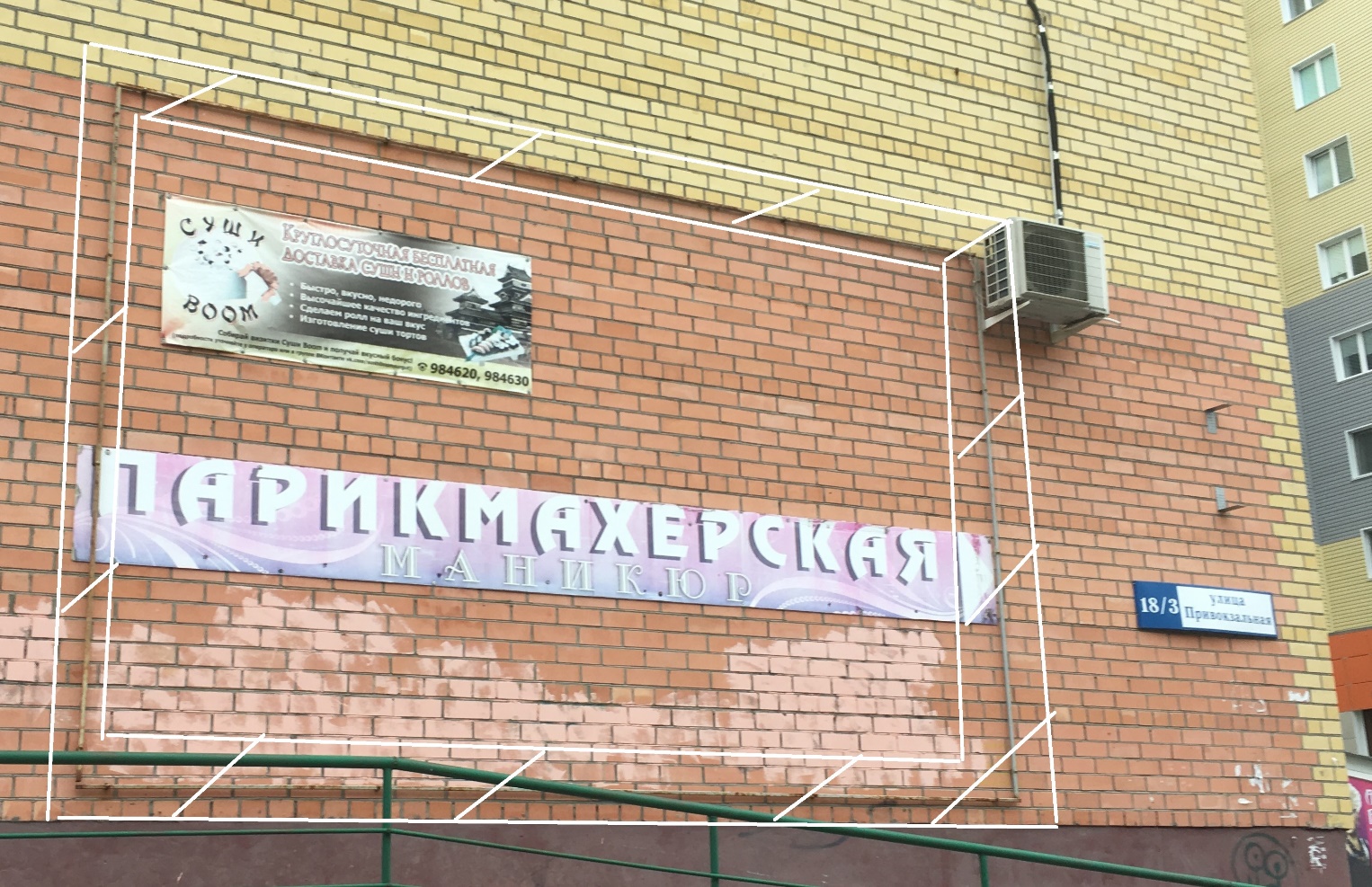 Фото №1